МІНІСТЕРСТВО ОСВІТИ І НАУКИ УКРАЇНИОДЕСЬКИЙ НАЦІОНАЛЬНИЙ УНІВЕРСИТЕТ імені І. І. МЕЧНИКОВААНОТАЦІЯ КУРСУМетою переддипломної практики є набуття здобувачем вищої освіти професійних навичок і вмінь, дослідницьких навиків роботи з науковою літературою, формування практичних навичок та майстерності організації, реалізації та презентації результатів науково-дослідної роботи в галузі філології, формування загальних і фахових компетентностей здобувачів вищої освіти, закріплення теоретичних знань, отриманих за час навчання, набуття і удосконалення практичних навичок і умінь.Основні завдання переддипломної практики: поглибити філологічну підготовку студентів та закріпити навики науково-дослідницької роботи;сформувати здатність здобувача вищої освіти до опрацювання та аналізу першоджерел;сформувати у здобувача вищої освіти методику виконання науково-дослідної роботи;ознайомити студента з широким різноманіттям наукових проблемних досліджень в галузі філології; сприяти підготовці наукової доповіді та презентації власних досліджень;розвинути творчий потенціал та креативність здобувача вищої освіти.Очікувані результати навчання. У результаті проходження переддипломної практики здобувач вищої освіти повинензнати: принципи академічної доброчесності; методи та джерела лінгвістичних досліджень; правила написання кваліфікаційної магістерської роботи; діючі правила бібліографічного опису; правила захисту кваліфікаційної магістерської роботи;вміти: працювати з фаховою літературою; підготувати наукову доповідь та презентацію власних досліджень для захисту кваліфікаційної магістерської роботи; представити результати дослідження в усній та письмовій формах на належному академічному рівні; здійснювати науковий аналіз мовного, мовленнєвого й літературного матеріалу, інтерпретувати та структурувати його з урахуванням доцільних методологічних принципів, формулювати узагальнення на основі самостійно опрацьованих даних; накопичувати та аналізувати матеріал дослідження; оформлювати кваліфікаційну магістерську роботу відповідно до вимог.Зміст навчальної дисципліниЗмістовий модуль 1. Підготовчий етапТема 1. Настановна конференція. Затвердження графіку проходження практики.Змістовий модуль 2. Виконання наукового дослідженняТема 2.  Ознайомлення з вимогами до написання кваліфікаційної магістерської роботи та опрацювання сучасних наукових матеріалів за темою кваліфікаційної магістерської роботи.Тема 3. Написання кваліфікаційної  магістерської роботи.Тема 4. Підготовка висновків з досліджуваної теми.Тема 5. Оформлення кваліфікаційної магістерської роботи  відповідно до  вимог.Тема 6. Написання наукової праці за темою дослідження (тези доповіді/ наукова стаття).Змістовий модуль 3. Заключний етапТема 7. Підготовка резюме дослідження іспанською мовою.Тема 8. Попередній захист кваліфікаційної   магістерської роботи.Методи навчанняЗагальний інструктаж, консультації, обговорення проблемних питань, виконання індивідуальних завдань, самостійна робота з рекомендованою літературою та електронними джерелами, узагальнення та систематизація досліджених матеріалів.Рекомендована літератураОсновнаДСТУ 8302:2015 «Інформація та документація. Бібліографічне посилання. Загальні	положення	та	правила	складання».	URL: https://kubg.edu.ua/images/stories/podii/2017/06_21_posylannia/dstu_8302.pdf .Методологія та організація наукових досліджень (у структурно-логічних схемах та таблицях): навчальний посібник. Суми: СНАУ, 2020. 220 с.Положення про порядок проведення практики здобувачів вищої освіти Одеського національного університету імені І. І. Мечникова. URL: https://onu.edu.ua/pub/bank/userfiles/files/documents/polozennya/polozennya-praktika/polozennya_praktika2022.pdf .Додаткова1. Добронравова І. С., Руденко О. В., Сидоренко Л. І. Методологія та організація наукових досліджень : навч. посіб. Київ: ВПЦ "Київський університет", 2018. 607 с.2. Ланге А., Cушко-Безденежних М. Г. Наукове писемне мовлення у вищій школі (практичні поради): навчальний посібник. Суми: Сумський державний університет, 2020. 322 с.3. Семотюк О. Л. Сучасні технології лінгвістичних досліджень: навч. посіб. Львів:  Львівська політехніка, 2011. 152 с.ОцінюванняПоточний контроль: контроль виконання окремих етапів переддипломної практики керівником практики. Підсумковий контроль: попередній захист кваліфікаційної роботи.У ході поточного контролю студент може отримати максимальну оцінку (100 балів) за кожний змістовий модуль. Захист звіту (попередній захист кваліфікаційної магістерської роботи) також оцінюється за 100-бальною шкалою. Загальна оцінка з переддипломної практики – це середнє арифметичне суми балів за поточний контроль та підсумковий контроль.ПОЛІТИКА КУРСУ («правила гри»)Відвідування занять. Регуляція пропусків	Відвідування занять є обов’язковим. В окремих випадках навчання може відбуватись он-лайн з використанням дистанційних технологій. Відпрацювання пропущених занять має бути регулярним за домовленістю з викладачем у години консультацій. Порядок та умови навчання регламентуються «Положенням про організацію освітнього процесу в ОНУ імені І.І. Мечникова» (poloz-org-osvit-process_2022.pdf).Дедлайни та перескладання	Слід дотримуватися запропонованих у розкладі термінів складання сесії; перескладання відбувається відповідно до «Положення про організацію і проведення контролю результатів навчання здобувачів вищої освіти ОНУ імені І.І. Мечникова (2020 р.) (http://onu.edu.ua/pub/bank/userfiles/files /documents/polozennya/poloz-org-kontrol_2022.pdf)Комунікація	Всі робочі оголошення надсилаються на чат академгрупи у Telegram/Viber. Студенти мають регулярно перевіряти повідомлення і вчасно на них реагувати.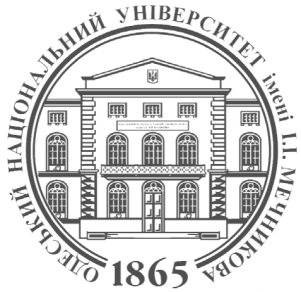 ФАКУЛЬТЕТ РОМАНО-ГЕРМАНСЬКОЇ ФІЛОЛОГІЇКАФЕДРА ІСПАНСЬКОЇ ФІЛОЛОГІЇСИЛАБУС ПЕРЕДДИПЛОМНОЇ ПРАКТИКИРівень вищої освіти:другий (магістерський)Галузь знань:03    Гуманітарні наукиСпеціальність:035 Філологія Спеціалізація:035.051 Романські мови та літератури (переклад включно), перша – іспанська Освітньо-професійна програма:«Романські мови та літератури (переклад включно), перша – іспанська»Семестр, рік навчання:3 семестр 2 рікСтатус дисципліниОбов’язковаОбсяг:3 кредити ЄКТС, 90 годинМова викладання:Іспанська, українськаДень, час, місце:Відповідно до  розкладуВикладачі:Людмила Віталіївна ГРИНЬКО, кандидат філологічних наук, доцент, завідувач кафедри іспанської філологіїОлена Володимирівна Григорович, кандидат педагогічних наук, доцент кафедри іспанської філологіїКонтактна інформація: l.grynko@onu.edu.ua (ГринькоЛ.В.)   elenavarenik@hotmail.com (Григорович О.В.)Робоче місце:Французький бульвар, 24/26, кафедра іспанської філології (ауд. 163-В)Консультації:Онлайн-консультації:  за графіком онлайн Zoom, Skype https://join.skype.com/KIfPyisD4d76